РОССИЙСКАЯ ФЕДЕРАЦИЯВладимирская область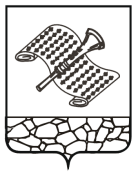 П О С Т А Н О В Л Е Н И ЕАдминистрации Камешковского районаот  21.04.2021                                                                                                      №  505Об утверждении схемы теплоснабжения  муниципального образования Вахромеевское Камешковского районаВ соответствии с подпунктом 6 пункта 1 статьи  6 Федерального закона от 27.07.2010 № 190-ФЗ «О теплоснабжении», статьей 14 Федерального закона от 06.10.2003 № 131-ФЗ «Об общих принципах организации местного самоуправления в Российской Федерации», постановлением Правительства Российской Федерации от 22.02.2012 № 154 «О требованиях к схемам теплоснабжения, порядку их разработки и утверждения»,   п о с т а н о в л я ю:1. Утвердить  схему теплоснабжения муниципального образования Вахромеевское Камешковского района Владимирской области, разработанную на период до 2030 года, согласно приложению к настоящему постановлению.2. Контроль за выполнением настоящего постановления возложить на первого заместителя главы администрации района.3. Опубликовать настоящее постановление без приложения в районной газете «Знамя», с приложениями разместить в сетевом издании «Знамя 33»  в сети Интернет (http://znamja.com). И.о. главы администрации района                                                         Л.В. Гуреева